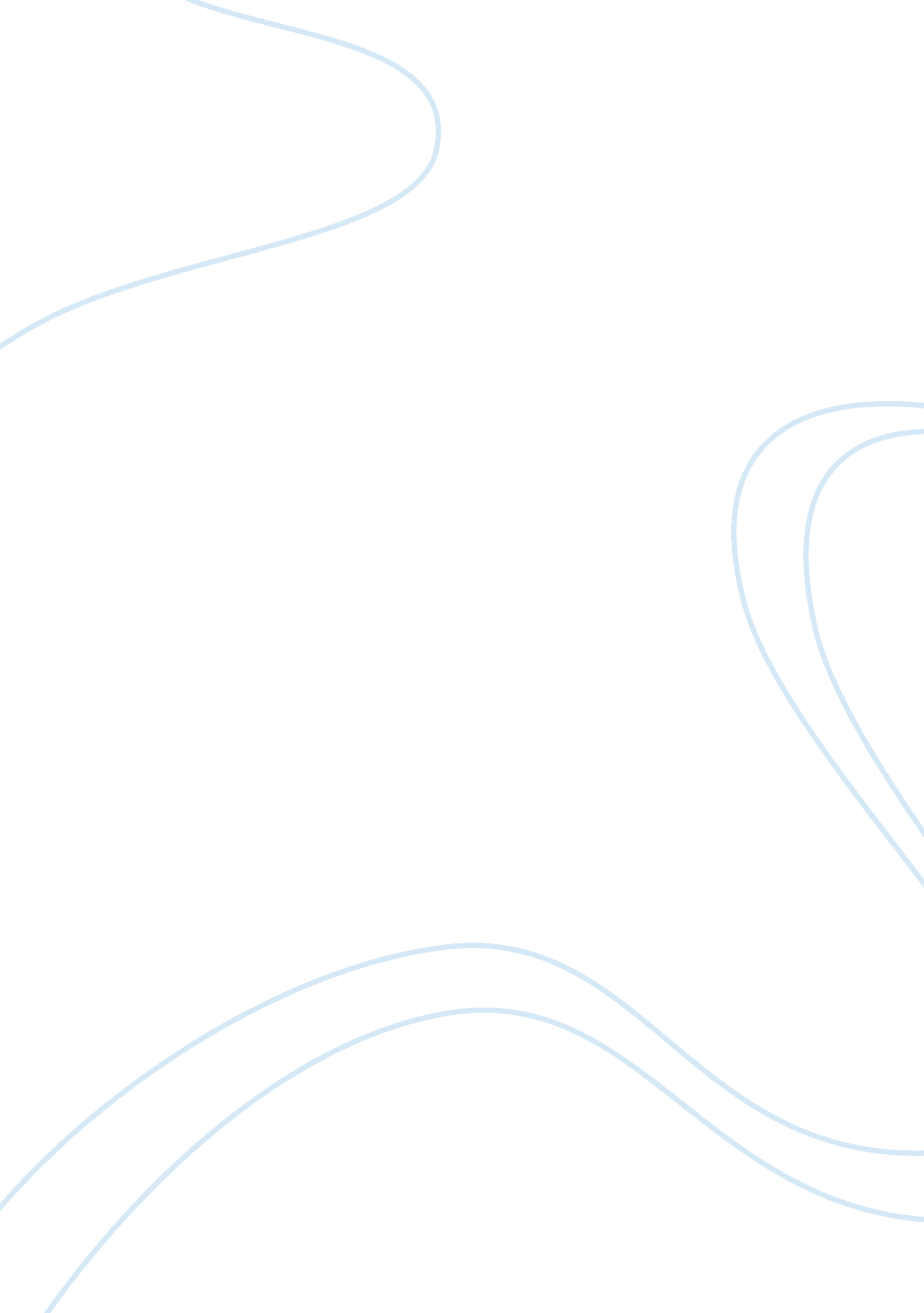 Good example of justice essayLaw, Justice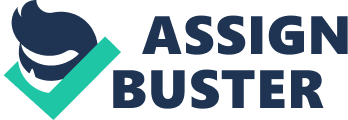 \n[toc title="Table of Contents"]\n \n \t Justice and Morality \n \t Justice and Ethics \n \t References \n \n[/toc]\n \n Justice is an important aspect in the society. Justice ensures that individuals achieve satisfaction and content in their lives. Justice covers various aspects some of which include morality and ethics (Justice, 2007). Ethics and morality define the extent to which the society upholds justice across the ethical issues, which in turn provide the extent of the upholding of morals by just individuals and organizations in the societies and communities. Justice and Morality Morality refers to the extent to which certain actions in the society are right or wrong. In terms of morality, justice refers to a particular system of principles and values of conduct, often held by a given individual or an entire society (Justice, 2007). These principles and values of conduct define the distinction that exists between what is good or bad and what is right or wrong in the society. Justice under morality is essential in the society because it provides its values and principles act as guidelines for individuals in the society. 
Under morality, justice is extensive. It covers the aspects of relationships, coherence, cooperation and association in the society. The associations between individuals, societies or organizations encompass issues of moral conduct and behavior in the societies. As such, justice acts as a benchmark for such conducts and behavior. Additionally, justice in morality seeks to enable individuals, and societies are secure of their morals (Justice, 2007). That is; justice acts as a correctional system for those individuals that break the required morals of societies. As such, societies become free from individuals who despise or disregard the given morals of the society. Justice addresses the disputes and challenges of moral diversity in the society. Justice and Ethics Ethics and ethical behavior are essential aspects of the society as well. Every organization or institution is expected to have the required ethical practices that define their operations. Justice in ethics refers to a system that promotes actions that are in the best interests of both one and others. Additionally, justice in ethics draws barriers and defines the correct boundaries to what is in the best interests of others (Robards, 2011). That is; the best interest of a given individual can be the worst interest of the other. As such, justice covers all the societal aspects like norms and traditions, and the existent ethical theories and principles to promote the best and genuine interest of individuals. 
Justice in ethics also refers to a system that involves the systematization, defense and recommendations of various right and wrong conduct concepts. Justice in ethics involves compromising the duties established by given governments, organizations, institutions or societies that are essential for resolving disputes and maintaining the social order, as well as distributing the social resources according to the needs and wants of individuals. 
Justice is a segment of ethical principles with a primal objective of ensuring that the society maintains its relationship with others. In ethics, justice promotes ethical principles such as the respect for antinomy, nonmaleficence, and beneficence (Robards, 2011). As such, justice integrates the system of given ethical principles in actual situations such as in clinical and professional life. Justice is elemental in ethics because it gives individuals, organizations, and institutions the opportunity to evaluate their standards of ethics. Justice in ethics is the system of the guidelines that define the extent to which ethics is upheld and executed throughout the given society, institution or organization. 
A clear look at the definition of justice looks at the general society in order to address the specific ethical issues that arise in the normal way of life. The society is dynamic, and it is expected to have many people who have different ways of life. In justice, therefore, is expected to arise from any angle due to the nature of human life. People may tend to differ due to the aspect of the social stratification. Social stratification has been one of the major themes that have created a great rift between families and friends who are meant to be together. Therefore, social stratification offers a common platform in which people may act in an unjust way towards their fellow community members. 
The first example can be seen from the depiction of justice at Themis daughter who carries scales as a sign for spirit of moral orders, creates a big show of justice to the entire society. Gender has been one of the factors that have affected the women from the beginning of the olden days. Getting a way in which the women would be represented by someone who could stand up with great courage to look unto the society without any forms of fear to express what is right was one of the highest forms of justice (Robards, 2011). All genders require justice irrespective of their abilities. They have an equal right to access all the resources that are available within their scope. Therefore, with the kind of fear the female gender has been imprisoned in, getting an individual who is a woman to stand up for what is right on behalf of her colleagues of the same gender without being scared of anything is one of the most important social factors of the world. 
The current world is faced by many challenges when it comes to the issues of justice. The people who are above the ladder in terms of leadership and the social class in most cases take advantage of the ones who are not in good positions. There are situations where fair judgments are now passed in courts because of people who have influence within the higher judicial system, unfortunately, in the wrong way. In the end, they make it unbearable for the ones who are not able to have such influence to undergo situations that are not meant for them. 
In an effort to show how some aspects and departments of the government security agencies within different countries take advantage of their positions to exploit innocent citizens who are not answerable to the kind of torture that they are subjected to in their life, many TV shows have been developed to expose the government on some of the federal issues and the security agencies inconsistencies that may show some aspects of injustice to the people of a country. 
Some of the TV shows that have been developed include the Gang related, Person of interest, Criminal minds among many others that clearly show how some of the people who are meant to protect a country could be colliding with criminals to commit offensive activities (Robards, 2011). In an effort to protect the image of most of the security agents and the government as a whole, most of these TV programs are completely burned from airing their programs live for people to see. References Justice. (2007). Justice. S. l.: s. n. 
Robards, K. (2011). Justice. New York: Gallery Books. 